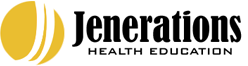 Jenerations Health Education, Inc.Sample Topics For Prospective Clients, Patients, Residents & Family CaregiversPost-Pandemic Caregiving Programs: How To Move ForwardNavigating Risk After Covid-19: What’s “Safe?”While Covid-19 has been deadly for some, the vast majority of people (even older adults) recover.  But because of relentless media and public health messaging about its dangers, many older adults and their family caregivers live in a state of constant fear.  Join us for this interactive, fact-filled program on how to make the best decisions for you and your loved one that considers both physical and mental health.Programs About Reducing Stress For The CaregiverCRUISE Through Caregiving: How To Reduce The Stress of Caring For A Loved One
On a scale of 0-100 is your stress level 150? Caregiving for a loved one who has acute or chronic illness is no vacation…but you can choose to cruise more smoothly through the process.  This presentation will help family caregivers identify some of the major stressors involved in caregiving.  Attendees will leave this presentation with strategies on how to minimize, manage and the prevent stress of caregiving following the CRUISE methods based on the book Cruising Through Caregiving: Reducing The Stress of Caring For Your Loved One.Know Thy Parent, Know Thyself: A Self-Exploration Journey For Caregivers
This program is specifically for adult children of older parents who feel that caregiving is taking over their lives.  Are your days filled with worrying about what will make your parent happy, healthy and safe?  Are you also balancing the needs of your children, job and friends?  When was the last time you really took care of yourself?  An open mind and the willingness to examine personal goals are key to enjoying this program.Dealing With A Loved One Who’s Always Been “Difficult”Caregiving is never easy but if you are taking care of someone who is unappreciative and complains all the time, it’s downright grueling.  Join us for this interactive program on why some loved ones are “always difficult” and how to better cope.  Taking The Helm: Why Every Captain Needs A Crew In Caregiving
Most caregivers taking care of a loved one struggle alone or with the help of just a few others.  But caregiving is so much less stressful when there is a strong captain (primary caregiver), a few first mates (secondary caregivers) and numerous deckhands (tertiary caregivers).  This program will demonstrate strategies for how the caregiver captain can take the helm by recruiting and maintaining a reliable crew.Programs About Navigating The Health & Long Term Care “System”DNR: What it DOESN’T mean. Discussing treatment options for your love oneThe term “DNR” can be confusing!  This program will help you better understand DNR (do not resuscitate,) Full Code, and other daunting jargon.  This program will help you understand what to ask of healthcare professionals and how to make the best decisions for both acute and long term situations. This interactive event will debunk the myths of what “being a ‘DNR’ means.”Who Is Paying for What? Navigating the World of Medicare & Health InsurancesCome gain an understanding about Medicare and learn what it does and does not pay for in the hospital, the home and other healthcare settings. This program will help you become acquainted to the concept of “Managed Medicare.” You will leave this interactive event better understanding the differences between Managed Medicare, traditional Medicare, as well as commercial insurances.Decoding the World of Healthcare Roles: POA, Living Wills, Advance Directives, SurrogacyDo these terms confuse you?  You are not alone!  Join us as we review the meanings of the different roles you may take on as a loved one ages: Power of Attorney, Healthcare Agent, or Surrogate Decisions Maker. Also discussed will be the differences between Advance Directives and Living Wills. This information-packed program will help you better protect your loved one and yourself.The Healthcare Puzzle: Putting the pieces together and finding the right solutions for the best careAre you a family member trying to understand the healthcare system so you can plan for your loved ones’ future needs?  Join us to learn about the different levels of care, the available resources, and how to know when to actively pursue the different options.Programs About Dementia Behavioral ManagementBeyond Memory Loss: Handling Personality Changes & Impulse Control Issues In Dementia
Nearly everyone understands that people with Alzheimer’s Disease and other types of dementia experience memory loss. What most people don’t understand is why someone with dementia might exhibit odd behaviors or act so differently from the way they did before. This program will help you better navigate the symptoms of dementia that are difficult to understand and manage.Foolproof Strategies For Preventing & Managing Aggressive Behavior In Dementia
Persons with Alzheimer’s disease and other types of dementia frequently exhibit behaviors that are difficult to understand, manage and treat.  Perhaps the most challenging is when the patient acts out with physical, verbal or even sexual aggression.  This straightforward program will also offer strategies for minimizing and eliminating aggressive behavior, increasing quality of life for the patient and making the caregiving experience less stressful.Behaviors As Communication: Interpreting The Needs & Wants Of A Loved One Who Has Dementia
Caregivers are frequently frustrated by the behaviors exhibited by those diagnosed with dementia.  When we understand that these challenging behaviors are sometimes the only way the patient can communicate, it helps us develop more patience and understanding.  Join us for this informative program on interpreting body language, reading signals and navigating the mysterious behavioral language of dementia.Programs About Mental Health & CaregivingNarcissistic, Borderline & Histrionic Personality Disorders In Caregiving: How To Survive
Approximately 15% of all people have a personality disorder (DSM-5). These often undiagnosed conditions impair a person’s ability to reason and relate effectively with others. If your loved one has a lifelong history of being overly dramatic, difficulty respecting boundaries, focusing exclusively on self, or a need for excessive attention, he or she may have a personality disorder or personality disorder traits. Join us for this interactive program that will help you better understand your loved one and how to avoid burnout caring for a person with narcissistic, borderline or histrionic personality disorders.Boundaries In Caregiving: Preventing & Avoiding The Martyr Syndrome
Caregivers are amazing individuals.  They selflessly devote their time, energy and financial resources to making life better for a loved one struggling with a challenging health diagnosis.  Despite their good intentions, many caregivers unintentionally take on too much, putting their own health and well-being at risk.  When caregivers develop “the martyr syndrome” and are reluctant to look for or accept help, the consequences can be devastating.  Join us for this interactive discussion on how to set limits in caregiving while still providing excellent care for your loved one.Setting Boundaries With Older Loved Ones Who Have Personality Disorders
Your loved one has been diagnosed with a personality disorder or you suspect that he or she has one. Caregiving is hard for everyone, but it’s particularly difficult when your loved one has trouble respecting boundaries. This program will help you better understand your loved one, determine what new boundaries in caregiving need to be set, and strengthen your resolve to uphold your boundaries.Programs For Encouraging A Move To A Higher Level of Care (Perfect For Life Care Communities/Continuing Care Retirement Communities)When Your Older Loved One Suffers From Loneliness Or Social IsolationIs your older loved one socially isolated or lonely?  Should you try to do something about it if they are? Isolation doesn’t just negatively impact physical and mental health but also increases the risk that your loved one will be financially exploited or suffer other abuse.  Join us for this informative program on how to determine if your loved one is suffering from isolation and/or loneliness and what you can do about it.Where Do We Belong Now? Navigating The Practical & Emotional Elements of A Retirement Lifestyle Deciding whether or not to move out of your home is challenging.  Is it too soon?  Will I regret it?  What are the pros and cons?  This provocative presentation will help you answer questions about both the pragmatic and emotional challenges of moving as we age.  This program will also offer tips so older adults and their family members can have meaningful conversations together to make the decision.Rethinking Quality of Life When Your Loved One Has Memory ProblemsIsolation for older adults who have dementia and their family caregivers involves more than just loneliness—the literature suggests it’s downright dangerous for their health.  Isolation doesn’t just negatively impact physical and mental health but it also increases the risk that an older adult will be financially exploited or suffer other abuse.  This interactive session will help you determine if you or your loved one are isolated and solutions for becoming more socially engaged.Taking The Helm: Why Every Captain Needs A Crew In Caregiving
Most caregivers taking care of a loved one struggle alone or with the help of just a few others.  But caregiving is so much less stressful when there is a strong captain (primary caregiver), a few first mates (secondary caregivers) and numerous deckhands (tertiary caregivers).  This program will demonstrate strategies for how the caregiver captain can take the helm by recruiting and maintaining a reliable crew.Programs About The Different Stages of DementiaTouring The Stages Of Alzheimer’s Disease: What To Expect During The Caregiving Voyage
Most caregivers are utterly unprepared for the mid and late stages of dementia. This program utilizes the metaphor of travel for navigating the early, middle and late stages of Alzheimer’s disease. Caregivers will leave this program better equipped to handle and manage all the stages their loved one will endure.Alzheimer’s Disease: Stages & Strategies For Care
Most people understand that Alzheimer’s disease involves short term memory loss.  But as the disease progresses the patient struggles with a variety of symptoms, including personality changes, poor judgment, difficulty communicating and odd, unexpected behaviors.   This program will help caregivers understand and better respond to the early, middle and late stages of Alzheimer’s disease.Navigating The Mid To Late Stages of Dementia (Without Falling Overboard)
This program will cover the three stages of Alzheimer’s Disease, focusing primarily on middle and late stages. What are the symptoms of these stages and how should we treat them? How should we communicate with patients transitioning through these stages? You will leave this program with a better understanding of how to handle the mid to late years of dementia without burning out.Programs About Seasonal TopicsTo Travel Or Not: 10 Tips For Vacations & Family Trips When You Are Caregiving
Traveling with someone you love who needs care is not impossible but it takes a lot of pre-planning. Join us for this interactive program where you will learn how to determine if your loved one is up to taking a trip, how to best prepare for a trip and how to balance safety and fun on a vacation.Five Simple Steps For A Less Stressful Holiday Season While Caregiving
The holiday season is supposed to be fun but it can become very stressful, especially when you are caring for an older loved one. Join us for this interactive program which will cover:Tips for having an enjoyable holiday while meeting your older loved one’s needsSigns that your older loved one might need more assistance: what to look out for  during holiday functionsWhy making decisions about care needs before the New Year is optimalIf you should celebrate the holiday without your older loved oneHow to deal with negative feelings during what’s supposed to be a joyful  holiday seasonEstablishing New Traditions: Reframing Expectations For Holidays, Birthdays & Other Celebrations
It’s a dilemma most caregivers face at one point or another. The holiday season is coming up—should we bring Mom to the big family dinner? Or her 90th birthday is on the horizon—should we throw her a party? These are emotional decisions that need to be balanced with reason and logic. Join us for this interactive program so you will have an easier time deciding how to celebrate with those you care for.Programs About New Ways Of Approaching CaregivingPromises In Caregiving: Why You Shouldn’t Make Them & How To Undo Them
Every day, families promise their older loved ones that they would never place them in a “home.” Or they promise to never allow “strangers” to help out with care. Such promises often lead to excessive stress and guilt when caregivers realize that they can no longer keep them without sacrificing their physical and mental health. This interactive program will focus on how to face “The Promise” head on with positive, creative strategies.They Are Who They Are: Getting The Best Out of Other Caregivers Who Are Helping You
Primary caregivers are going to do a better job taking care of their loved ones (and themselves) if they have help from secondary and tertiary caregivers. Join us for this interactive program where Jennifer will guide you through the MET exercise from Cruising Through Caregiving: Reducing The Stress of Caring For Your Loved One. You will leave with a plan on how to better utilize family and friends who want to help.The Doctor Doesn’t Know Everything: Who Else You Need To Help You While Caregiving
Doctors are smart and educated but if they are your only resource on the caregiving journey, you are missing out. Join us for this eye-opening program on where to find all kinds of other resources to help you and your loved one. Both you—and your doctor!—will be glad you came.Programs About Better Dementia CommunicationLearning Your Loved One’s New Language: Mastering Dementia Fluency
Persons with dementia lose the ability to communicate like the rest of us. If you want to better understand your loved one, you must learn to become dementia fluent. This program will increase your understanding of what your loved one is trying to tell you. It will also help you adjust your communication strategies so your loved one better understands you.Utilizing Validation, Therapeutic Fibbing & Other Strategies In Dementia Care
Validation, therapeutic fibbing, reality orientation and redirection and are some of the most common ways to communicate and interact with those who have Alzheimer’s Disease and other forms of irreversible dementia.  This thought-provoking seminar will examine when these different strategies should be used and how to best determine what communication method will work for you and your loved one.Stop Asking How Their Day Was: Connecting More Meaningfully With People Who Have Dementia
When someone has dementia, asking questions like, “how was your day, Mom?” is often counterproductive.  Join us for this interactive program on what to say to someone you love who has dementia and how to establish and maintain more meaningful connections. This program is particularly helpful for those who are visiting their loved ones in senior living communities or at another person’s home.Programs About The Complexities Of DementiaCognitive Impairment and Falls: Understanding how Dementia Contributes to Falls
New research provides avenues to understand how physical movement is affected by cognitive impairment. Even subtle cognitive changes such as Mild Cognitive Impairment (MCI) significantly impact balance and movement. Certain dementias are associated with motor impairment, which increases fall risk. There are specific behavioral issues, personality factors and care issues that need to be recognized as fall risks. Comprehensive fall risk assessment and strategies for management are incorporated into this presentation.What Should I Believe? Drawing Practical Conclusions From New Studies On Alzheimer’s Disease
New studies about dementia and Alzheimer’s disease seem to appear daily on morning television programs, in the newspaper and on social media. How do you determine what is relevant to you and your loved one’s situation? This program will help dementia caregivers better navigate, and when applicable, apply news stories and research to their lives.Guns & Driving: Considerations for Safety in Dementia Care As the older adult population grows, so does the number of those living in the community with dementia. Access to vehicles and firearms combined with poor insight and safety awareness are major areas of concern. Join us for an interactive program to discuss how to manage these safety issues as your loved one progresses through the stages of Alzheimer’s disease or another type of dementia.Programs That Help You Look At Dementia DifferentlyTough Love While Caring For a Loved One With Dementia: Pushing through the Stress and GuiltMost caregivers struggle with guilt and stress and think they aren’t doing enough.  Join us for this program where both the audience and presenter will examine if you “deserve” to feel guilty.  Be prepared for some “tough love” as we look at how to feel better about caring for your loved one who has dementiaNancy Reagan’s Dementia Caregiving Approach: Helpful Or Harmful For You?
Former First Lady Nancy Reagan was a champion for Alzheimer’s patients and a devoted caregiver to her husband. As one of the first public dementia caregivers, she has served as example that many caregivers look up to. Learn which strategies of Mrs. Reagan’s you should strive to emulate and which ones don’t work well for dementia caregivers currently in the trenches.How Children Are Your Secret Weapon: Why You Should Include All Generations In Dementia Caregiving
Babies and little kids don’t judge. They don’t measure whether your loved one is “remembering better” than last week or not. They don’t care if your loved one can no longer speak. Children are invaluable to helping persons with dementia enjoy quality of life. Join us for this interactive session on how to integrate kids and every generation into dementia caregiving.When Your Spouse Has Dementia: Maintaining Intimacy In Your Relationship
Often when spouses serve as caregivers for their husbands or wives, their relationship dramatically changes.  Meaningful conversations, romance, and even sexual intimacy are replaced with medical discussions, providing personal care and treating the spouse more as a child than a partner.  This seminar will offer tips on how to restore intimacy and satisfaction to your marriage while providing quality care to your spouse who has cognitive, mental health or physical challenges.Programs About Family Dynamics & Dementia CaregivingSetting Limits in Dementia Caregiving: Avoiding and Preventing Martyr Syndrome
Do you decline when others ask how they can help out with your loved one who has dementia? Do you feel like you are the only one who can take care of your loved one the “right way?” This program will help you determine if you are martyring yourself in the name of caregiving and how to stop if you are.When Nobody Else Gets It: Dealing With People Who Don’t Understand The Dementia Diagnosis
“Mom seems fine to me,” says your sister who lives in another part of the country. “She’s not fine! She can’t even remember our names half the time,” you reply. You are not alone. This exasperating conversation occurs in families just like yours on a daily basis. Join us for this interactive program on how to handle people in your life who just don’t understand your loved one’s diagnosis.Coping With Family Estrangements In Dementia Caregiving
Sadly, family estrangements happen frequently. Sometimes the rift occurs because of distance or misunderstandings. In other cases there are more serious abandonment or betrayal issues involved. When family members begin caring for loved one with dementia, old hurts can bubble to the surface while new ones develop. Step-family drama, adult sibling rivalry, martyr syndrome, toxic parent/child relationships from prior generations and dysfunctional family patterns will be explored. This down-to-earth discussion will focus on helping family caregivers in identifying the best options for dealing with family estrangements while ensuring quality care for their older loved ones who have dementia.Programs About Different Types of DementiaUnderstanding Different Dementias: Types, Causes & Treatments
Alzheimer’s Disease is the most well-known type of dementia but there are many others that impact older and younger adults. Join us for this informative program to further your understanding of the types, treatments and causes of dementia. You will leave this program better understanding what resources are there to help you handle your loved ones’ specific diagnosis.But I’m In My Fifties: The Myths & Realities Of Young Onset Dementia
While most cases of Alzheimer’s disease and dementia occur well after age 65, young onset dementia is a growing concern in the United States.  Approximately 200,000 Americans are living with young-onset Alzheimer’s disease, mostly symptomatic in their fifties.  This program offers perspectives on the genetic component of these conditions, getting a diagnosis and how to tackle the unique issues like finances, child care and career that impact these patients in later middle age.Navigating The Complex World Of Lewy Body Dementia
Lewy Body Dementia impacts 1.4 million Americans yet it is still widely misunderstood.  Join us for this eye-opening interactive conversation on how Lewy Body dementia is different from Alzheimer’s disease and other irreversible causes of dementia.  Diagnosing, treatments, risk factors and best practices for treating patients will be explored.